Publicado en Madrid el 14/10/2021 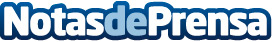 Motivos básicos para la compra de juguetes a los niños según enxantimals.com.esLos muñecos infantiles no solo son un obsequio que le asegura al niño horas de mucho entretenimiento, sino también un aprendizaje valiosoDatos de contacto:Alvaro Lopez629456410Nota de prensa publicada en: https://www.notasdeprensa.es/motivos-basicos-para-la-compra-de-juguetes-a Categorias: Entretenimiento Consumo Ocio para niños Dispositivos móviles http://www.notasdeprensa.es